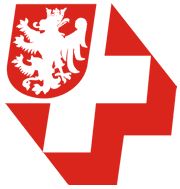 Krosno, dnia 11.03.2010r.Wojewódzki Szpital Podkarpacki im. Jana Pawła II38-400 Krosno, ul. Korczyńska 57,tel. / fax 013-4378497 lub 215email:sezam.szpital@krosno.med.plwww.krosno.med.pldo wszystkich uczestników postępowaniawww.krosno.med.plPrzedłużenie terminu składania i otwarcia ofert w postępowaniu znak NZ/215/100/2009 na zakup i dostawę narzędzi wielokrotnego użytku do zabiegów laparoskopiiPrzedłużam termin składania i otwarcia ofert w postępowaniu na zakup i dostawę narzędzi wielokrotnego użytku do zabiegów laparoskopiiNZ/215/100/2009 , jak następuje: Nowy termin składania ofert upływa 18.03.2010r. o godz. 09:30Nowy termin otwarcia ofert  18.03.2010 r.  o godz. 10: 00								Z poważaniem